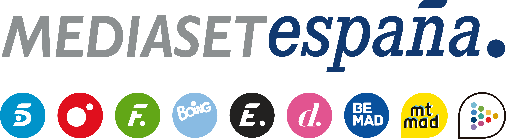 Madrid, 22 de octubre de 2021La experiencia de Marina en ‘La última tentación’ y los asuntos pendientes de Cristian, en ‘El debate de las tentaciones’Los dos primeros minutos de la hoguera de confrontación entre Isaac y Lucía también formarán parte de la nueva entrega del espacio que Cuatro emite este lunes.¿Cómo fue el reencuentro con Isaac tras su ruptura? ¿Y la convivencia con Lucía, su mejor amiga durante su paso por ‘La isla de las tentaciones’, pero quien meses después la traicionó iniciando una relación con Isaac? Esta y otras cuestiones sobre su paso por ‘La última tentación’ serán abordadas por Marina el próximo lunes 25 de octubre, en la nueva entrega de ‘El debate de las tentaciones’ que Sandra Barneda conducirá en Cuatro a partir de las 22:50 horas.El programa contará, además, con la presencia de Cristian. Tras abandonar la experiencia por decisión de Lester en el último ‘círculo de fuego’, el joven tratará de resolver sus asuntos pendientes con algunos de los participantes, protagonizará un reencuentro con Melodie, su pareja hasta ‘La isla de las tentaciones 2’, y recibirá una caja con un regalo relacionado con su paso por ‘La última tentación’.El espacio, que emitirá también los dos primeros minutos de la hoguera de confrontación de Isaac y Lucía, ofrecerá nuevas imágenes exclusivas de la experiencia dominicana: la situación de tensión vivida entre Pablo y Mayka después de que ella se refiriese abiertamente a su infidelidad con Óscar; una cara nunca vista de Fani tras descubrir algo de Christofer que no le agradará; nuevos problemas en la relación entre Andrea y Roberto después de que ella mantenga una reveladora conversación con Jesús; y un nuevo acercamiento entre Lucía y Manuel.Estas y otras imágenes serán analizadas en esta entrega por Terelu Campos y Suso Álvarez; las exparticipantes del formato Lola Mencía, Melyssa Pinto y Melodie Peñalver; la experta en terapia de pareja Arantxa Coca; y familiares y amigos de algunos de los protagonistas.